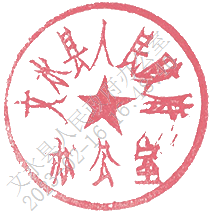                                    文政办函〔2023〕7号   文水县人民政府办公室关于印发文水县地质灾害隐患专项排查整治工作方案的通知各乡（镇）人民政府，县直各有关单位：《文水县地质灾害隐患专项排查整治工作方案》已经县人民政府同意，现印发给你们，请认真贯彻落实。文水县人民政府办公室                      2023年2月16日    （此件公开发布）文水县地质灾害隐患专项排查整治工作方案根据山西省地质灾害防治领导小组《关于立即开展全省 地质灾害隐患排查专项行动的通知》、吕梁市规划和自然资源局办公室《关于立即组织开展地质灾害隐患大排查的紧急通知》,为深刻汲取柳林县穆村镇康家沟村黄土崩塌灾害教训，认真贯彻落实市委、市政府关于该事故有关批示精神，切实做好我县2023年地质灾害防治工作，最大限度地减轻地质灾害造成的人员伤亡和财产损失，结合我县实际，制定如下方案。一、指导思想深入学习党的二十大精神，认真贯彻落实习近平总书记一系列关于防灾减灾救灾的重要指示精神，牢固树立“人民至上，生命至上” 的理念，坚持底线思维，克服麻痹思想，杜绝侥幸心理，层层落实隐患排查责任，对所辖行政区域内地质灾害隐患点进行细致排查，切实维护人民群众生命财产安全。二、 目标任务通过开展地质灾害隐患专项排查整治工作，全面摸清我县地质灾害隐患底数，进一步夯实防治工作责任，对发现的问题和隐患及时解决、限期整改、消除风险，督促责任单位落实防灾措施，坚决杜绝有人员伤亡的地质灾害发生。三、排查范围及方法（一）排查范围。对辖区内各类地质灾害隐患点进行排查巡查，特别是高陡边坡、黄土区、旅游区、交通干线，受地质灾害威胁严重的城中村、居民区、学校、医院等人口聚集区以及临时搭建的工棚，逐点逐段进行“拉网式、地毯式”排查，坚持“坡要到顶、沟要到底”的排查原则，确保达到全覆盖、不留死角盲区。（二）排查方法。1、对在册的隐患点全面排查，注重发现新的风险隐患，新的风险隐患要及时纳入隐患点管理；2.各类建房、工程项目建设是否按照规定进行地质灾害危险性评估，是否在建设过程中严格按照评估报告的意见建议进行施工；3.对黄土地区人口密集的城乡结合部、学校、医院、厂矿进行全面排查，将山体边坡住房安全隐患作为这次排查的重中之重；4.对高陡边坡、山区削坡填沟建设的居民聚集区、施工 工地、临时工棚区及旅游景区景点进行全面排查。四、排查整治时间从即日起至4月30日，开展为期3个月的专项排查整治。具体步骤为：（一）动员部署（1月30日-1月31 日）。各乡镇人民政府，县直各有关单位要对排查整治工作立即进行动员部署，制定排查方案，明确排查整治人员安排、工作责任及技术支撑单位等。（二）全面排查（2月1日-2月28日）。各乡镇人民政府，县直各有关单位对辖区内地质灾害开展全覆盖排查，摸清风险隐患底数。对新排查出的各类地质灾害风险隐患要全部纳入群测群防体系，逐一落实防灾责任人、技术责任人和监测责任人，配套应急预案和处置措施，设立警示标志和撤离路线。同时要建立健全工作台账。（三）集中整治（3月1日-4月30日）。各乡镇人民政府，县直各有关单位对排查出的风险隐患，按照分类处置措施，提出整治方案，明确整治责任、整治要求、整治措施、整治时限。做到责任单位、防治资金、监测手段、防治措施“四到位”,及时消除安全隐患。对整治难度大、工程量大的风险隐患，做好预警监测和人员撤离工作。对工程治理难度大、群众疏散困难的区域进行避险搬迁。对于暂不具备避险搬迁和工程治理条件，但险情严重的区域，要果断采取措施，撤离受威胁人员。五、工作要求（一）压实工作责任。坚持“属地管理、分级负责”,严格落实地质灾害防治责任，按照“谁建设、谁负责、谁引发、谁治理”的原则落实有关单位防灾主体责任，各乡镇要以村（组）为单元，建立由乡镇责任人、监测责任人以及技术支撑单位配合协助的专业排查队伍，对隐患进行全方位排查整治。各部门要按照《文水县2022年度地质灾害防治工作方案》职责分工做好相关领域防治工作，不断完善联防联控日常联动协调机制。（二）加强风险评估。强化国土空间规划管控，各类项  目建设、建房要科学合理选址，未经批准严禁在地质灾害危险区域进行建设。所有工程项目建设前，要按规定进行地质灾害危险性评估，建设过程中要严格按照评估报告意见建议施工，对未开展评估或未按照评估意见擅自施工的项目，按照《地质灾害防治条例》依法依规予以处罚。（三）扎实有效推进。各乡镇人民政府，县直各有关单位要细化工作任务，突出排查重点，确保按时保质保量完成排查任务。坚持“点面结合、专群结合”,聚焦重要区域、重点部位和关键环节逐一排查，积极探索“隐患点+风险区”双控模式，加强宣传培训、避险演练，不断提升基层一线人员防灾能力和群众的识灾避灾意识。（四）严格督查问责。县政府将组织专人对各乡镇，县直各有关单位开展地质灾害隐患专项排查整治工作情况进行督导检查，对发现存在地质灾害防治重视程度不够、责任不落实、工作不得力、 措施不到位的，特别是造成人员伤亡的，将严肃追究相关人员责任。附件：1.地质灾害隐患排查整治汇总表2.地质灾害隐患排查整治台账3.高陡边坡地质灾害隐患点排查整治情况统计表4.自建房涉及地质灾害隐患统计表附件1地质灾害隐患排查整治汇总表填报单位：                                                          日期：附件2地质灾害隐患排查整治台账填报单位：                                                         日期：附件3高陡边坡地质灾害隐患点排查整治情况统计表填报单位：                                                         日期：附件4自建房涉及地质灾害隐患统计表填报单位：                                                            日期：乡（镇）在册隐患点数（处）排查隐患点数量（处）排查率（%）排查中新发现的隐患点排查中新发现的隐患点排查中新发现的隐患点备注乡（镇）在册隐患点数（处）排查隐患点数量（处）排查率（%）数量（处）威胁人数威胁财产备注序号隐患点基本信息隐患点基本信息隐患点基本信息隐患点基本信息隐患点基本信息整治措施整治期限备注序号隐患点名称隐患点类型险情级别威胁人员威胁财产整治措施整治期限备注序号乡（镇）隐患点数量隐患点数量隐患点数量威胁总人数（人）威胁总财产数（万元）整治情况整治情况备注序号乡（镇）崩塌滑坡合计威胁总人数（人）威胁总财产数（万元）已整治未整治备注行政区排查数 （处）涉及地质灾害隐患整治涉及地质灾害隐患整治涉及地质灾害隐患整治涉及地质灾害隐患整治涉及地质灾害隐患整治涉及地质灾害隐患整治涉及地质灾害隐患整治涉及地质灾害隐患整治涉及地质灾害隐患整治备注行政区排查数 （处）合计（处）崩塌隐患 （处）完成整治数（处）滑坡隐患 （处）完成整治数（处）泥石流隐患（处）完成整治数（处）其他隐患 （处）完成整治数（处）备注